           БОЙОРОК                                                                РАСПОРЯЖЕНИЕ«20» октябрь  2020 й.	                  № 73                          «20» октября 2020 г.О медицинском инспектореВцелях предупреждения распространения новой коронавирусной инфекции (COVID-2019) в администрации сельского поселения Нижнеташлинский сельсовет муниципального района Шаранский район Республики  Башкортостан:1. Возложить на Багаутдинову Разину Назиповну функции антиковидного инспектора (медицинского инспектора) с 20 октября 2020 года до окончания периода  ограничительных мер в Республике Башкортостан.2.Управляющей  делами Шакировой Р.З. обеспечить условия для выполнения Багаутдиновой Р.Н. функции антиковидного инспектора, представить средств индивидуальной защиты, выделить отличительные повязки или специальную одежду.3. Контроль за исполнением настоящего распоряжения оставляю 
за собой.Глава сельского поселения                                               	Г.С.Гарифуллина	Башкортостан Республикаһы       Шаран районы  Муниципаль районыныңТүбәнге Ташлы  ауыл Советы ауылбиләмәһе хакимиәте          Түбән Ташлы ауылы, тел.(34769) 2-51-49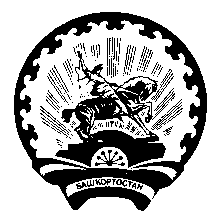 Администрация сельского поселения      Нижнеташлинский сельсоветМуниципального района Шаранский район Республики Башкортостан         с. Нижние Ташлы, тел.(34769) 2-51-49